Мастер-класс по теме:«Функциональная грамотность на уроках математики в начальной школе»Подготовила учитель начальных классовМБОУ «Кошки-Куликеевская СОШ»                                                          Зайцева Елена ИльиничнаЭмоциональный настрой- Мастер-класс  я хочу начать с эмоционального настроя. Игра «Скажем «Здравствуйте».(Проводится по усмотрению учителя либо в паре, либо со всем классом одновременно).- Скажем «Здравствуйте!» руками (участникам игры нужно придумать свой жест для приветствия и поприветствовать им всех присутствующих, например, «Ладошка»).- Скажем «Здравствуйте!» глазами (игрокам можно встретиться взглядом с тем, с кем хочется). Скажем «Здравствуйте!» мы ртом, станет радостно кругом (все участники игры произносят хором слово «здравствуйте»).	Тема моего мастер-класса «Функциональная грамотность на уроках математики в начальной школе». СЛАЙД  2Функциональная грамотность – это уровень образованности, который может быть достигнут учащимися за время обучения в школе, и предполагает способность человека решать стандартные жизненные задачи в различных сферах жизни.Математическая грамотность младшего школьника как один из важнейших компонентов функциональной грамотности – это способность использовать математические знания, приобретенные им за время обучения в школе для решения разнообразных задач межпредметного и практико-ориентированного содержания для дальнейшего обучения и успешной социализации в обществе.СЛАЙД 3Мы учим не для школы, а для жизни.Не  просто дать знания, а научить учиться –вот наша задача.
Предлагаю пять практических рекомендаций по формированию математической грамотности в начальной школе. СЛАЙД 41.Объясняйте математические понятия с помощью предметных действий.Хороший подход – перекладывать базовые математические понятия на осязаемые вещи. Например, дать ребенку деревянные палочки и попросить сложить, допустим, квадрат. Он не выйдет из двух или трех палочек, а вот из четырех получится. 2. Играйте в математические игрыВремя от времени можно устраивать уроки в форме деловой игры, где группы учеников соревнуются между собой в успешности реализации поставленной практической задачи. Задания важно сделать тематическими,  привязанными к применению математики в реальной жизни. Например, выбрать тему «Коммунальные платежи» и предложить командам произвести оплату электроэнергии, телефонной связи, холодной и горячей воды, используя стандартные для региона тарифы. Ребят можно попросить подготовиться к игре: разузнать, по каким ценам их родители «покупают» киловатт-часы, минуты разговора по телефону, кубометры воды.   3. Давайте  жизненные  задания.Важно заинтересовать учащихся  повседневными ситуациями, тем самым повысится интерес к математическим знаниям. 4. Подключайте родителей.Ребятам будет интересно узнать о том, чем полезна математика не только от учителя, но и от любого другого значимого взрослого. Поэтому можно задействовать родителей: попросить их поделиться своим опытом использования математики в профессии. Особенно интересно было бы пообщаться с представителями инженерных, технических и технологических профессий. Не менее актуальной будет и беседа с представителями гуманитарных профессий. Как применяют математику в сферах, где, казалось бы, она не нужна? 5. Используйте цифровые платформы.Приближенные к жизни школьников задачи по математике не просто искать и придумывать, но они есть на некоторых цифровых платформах. Например, в Яндекс Учебнике, где составили подборку заданий на формирование математической грамотности. Функциональная математическая грамотность включает в себя математические компетентности, которые можно формировать через специально разработанную систему задач: 1.Компетентностные задачи.2.Нестандартные задачи.3. Комбинаторные задачи.4. Задачи повышенной трудности (логические задачи).Рассмотрим  приемы и методы работы с данными видами задач.СЛАЙД 5Компетентностные задачи.Дети, которые учатся сейчас в школе, будут продолжать свою трудовую деятельность примерно до 2060 года. Каким будет мир в середине XXI века, трудно себе представить. Поэтому мы должны готовить  своих учеников к переменам, развивая у них такие качества, как мобильность, динамизм, конструктивность.Математика, 1 класс Тема: «Числа и величины» Умение: составлять числовую последовательность по самостоятельно выбранному правилу.Компетентность: информационная.Стимул: Петя договорился о встрече с другом. Он так торопился, что перепрыгнул ступеньки на лестнице: 1, 4, 7, 10, 13, 16. Задачная формулировка: Какие ступеньки перепрыгнул Петя? Выбери верную последовательность пропущенных номеров ступенек и обведи букву верного ответа. А – 2, 3, 4, 5, 6, 7, 8, 9, 10; Б – 2, 3, 5, 6, 8, 9, 11, 12, 14, 15; В – 2, 5, 8, 11, 14; Г – 1, 4, 7, 10, 13, 16; Д – нет верной последовательности. Инструмент проверки:1 балл – Выбрана последовательность Б0 баллов – Выбраны другие последовательностиСЛАЙД 6Математика 3 класс «Геометрические величины».Умение: вычислять периметр квадрата.Компетентность: самоорганизационная.Стимул: В подарок маме Оля вышила салфетку квадратной формы со стороной 20 см и решила украсить тесьмой.Задачная формулировка: Какой длины Оле нужно купить тесьму. Обведи букву выражения, с помощью которого ты можешь узнать длину тесьмы.А – 20 + 20Б – 20 + 4В – 20 + 20 + 20 + 20Г – 20 + 2Д – нет верного ответаИнструмент проверки: ключ1 балл – Выбран вариант ответа В.0 баллов – Выбраны другие варианты ответа.СЛАЙД 7Нестандартная задачаОксана нашла один гриб, Катя – два, Наташа – три. Мама дала им 18 конфет и предложила разделить их по заслугам. Сколько конфет должна получить каждая девочка?Решение:Наташа собрала половину всех грибов, поэтому она должна получить половину конфет - 9. Катя должна получить вдвое больше конфет, чем Оксана, потому что она собрала вдвое больше чем Оксана грибов, следовательно, Оксана должна получить 3 конфеты, а Катя 6.Ответ: Наташа – 9, Катя – 6, Оксана – 3.СЛАЙД 8Логическая задача   ( решается практически)Имеются два сосуда вместимостью в 3 л и в 5 л. Как с помощью этих сосудов налить из водопроводного крана в ведро 4 л воды?Решение. Наливаем из крана в большой сосуд 5 л. Переливаем из большого сосуда в малый 3 л. Переливаем в ведро из большого сосуда оставшиеся в нем 2 л. Затем повторяем все сначала. В ведре окажется 2 + 2 = 4 литра воды.СЛАЙД  9Решение задач с помощью рисунка.У Кати был день рожденья. Вечером должны были прийти гости. Катя с мамой испекли торт и решили заранее порезать его на части, чтобы всем хватило по кусочку, включая Катю и маму. Мама разрезала торт пополам. Катя каждую половину разрезала еще раз пополам. Дальше резать было сложно — торт сыпался, крошился, и она отдала нож маме. Мама каждый кусочек торта разрезала еще на 3 одинаковые части. Сколько гостей должно было прийти к Кате? Объясните.СЛАЙД 10Решение задач с помощью таблицы.Математика. 4 класс. «Задачи на нахождение цены, количества, стоимости». Вы хотите приготовить салат «Оливье» и вам надо купить необходимые ингредиенты. Перед вами товары с прилавка магазина. Рядом указана их цена. Мама дала 500 рублей и отправила в магазин.Задачная формулировка: Заполни таблицу и подсчитай, хватит ли тебе денег, чтобы купить эти продукты: баночку горошка, десяток яиц, 1 кг картофеля, банку солёных огурцов, пол килограмма лука, 250 г майонеза.В этой задаче рассматриваются такие величины, как цена, количество, стоимость. Но для ее решения необходимо уметь воспользоваться данными таблицы, сравнить полученные результаты, выполнить действия с числами, как результатами измерения величин.Другими словами, ученик должен суметь применить знания и умения, полученные на уроке к объектам реальной действительности.СЛАЙД  11Аутентичные задания -  это задания, которые делают очевидным для детей применение полученных ими знаний в реальной жизни. Аутентичный – от греческого «подлинный». Использование аутентичного материала на уроках может сделать процесс изучения более захватывающим и мотивирующим для учеников, ведь только сталкиваясь со случаями реального использования языка можно понять, как он работает и зачем он нужен. В основе аутентичных заданий лежит практико-ориентированный подход. Что делает задание аутентичным?Есть связь с жизнью (витамины, заказы, путешествия, меню);Есть роль (я сам, родственники, друзья);Есть адресат (друг, заказчик, комиссия).	Мама дала тебе 2000 рублей и разрешила пригласить друзей. Что ты можешь заказать в кафе? (Детям нужно сходить в кафе, посмотреть цены и составить меню, данные занести в таблицу).Если папа съел 5/8 пиццы, сколько достанется тебе?Аутентичные задания предполагают творчество, стимулируют внутреннюю мотивацию. Мы ставим задачу, которую интересно выполнять. Используя такие задания на уроке, у учащихся повышается интерес к математическим знаниям.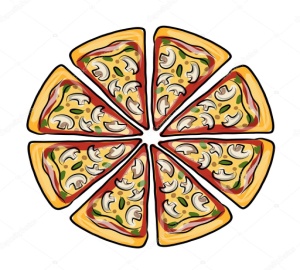 СЛАЙД 12Уместно использование формулы, которая раскрывает принцип функциональной грамотности: 
«ОВЛАДЕНИЕ = УСВОЕНИЕ + ПРИМЕНЕНИЕ ЗНАНИЙ НА ПРАКТИКЕ» 
 	Цель учителя научить учащихся добывать знания, умения, навыки и применять их в практических ситуациях, оценивая факты, явления, события и на основе полученных знаний принимать решения, действовать. Все методы, используемые на уроке, должны быть направлены на развитие познавательной, мыслительной активности, которая в свою очередь направлена на отработку, обогащение знаний каждого учащегося, развитие его функциональной грамотности. СЛАЙД 13Спасибо большое за внимание !Наименование продуктаКол-воЦена Стоимость Горошек1б65 рубКартофель 1кг40 рубЛук0,5 кг25 рубМайонез25040 рубЯйца 1 дес80 рубОгурцы 1б140 рубСумма 